Publicado en Madrid el 03/06/2021 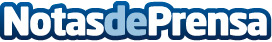 Juan José Ballesta pone voz a 'Pleno desfase', el audiolibro de la primera novela de Óscar García-PelayoJuan José Ballesta, ganador de un Goya y una Concha de Plata, narra el audiolibro del debut literario Óscar García-Pelayo, publicado por Serie Gong. El actor parleño se estrena en la interpretación de audiolibros poniendo voz a esta bioficción trepidante y adrenalítica que no dejará a nadie indiferente. El audiolibro de 'Pleno desfase', la primera apuesta en este formato de la editorial fundada por Gonzalo García-Pelayo, está ya disponible en la plataforma de podcasting PodimoDatos de contacto:Montaña Vázquez Carrascowww.montañavazquez.com665257984Nota de prensa publicada en: https://www.notasdeprensa.es/juan-jose-ballesta-pone-voz-a-pleno-desfase-el Categorias: Nacional Cine Literatura Sociedad Madrid http://www.notasdeprensa.es